?АРАР				       	      	                        ПОСТАНОВЛЕНИЕ «14» август 2013 й.		            №47                         от «14» августа 2013г.Об утверждении целевой Программы «Обеспечение  пожарной безопасности в населенных пунктах, лесах и других территориях  сельского поселения Ростовский  сельсовет  муниципального района Мечетлинский район Республики Башкортостан  на 2013-2015 гг»	В целях обеспечения пожарной безопасности в населенных пунктах, лесах и других территориях   сельского поселения Ростовский сельсовет муниципального района Мечетлинский  района, Совет сельского  поселения  Ростовский сельсовет  муниципального района Мечетлинский район Республики Башкортостан решил:1. Утвердить целевую программу "Обеспечение  пожарной безопасности в населенных пунктах, лесах и других территориях  сельского поселения Ростовский сельсовет муниципального района Мечетлинский район   на 2013 - 2015 годы" (прилагается).2. Бухгалтерии администрации сельского поселения Ростовский сельсовет  Мечетлинского района   изыскать средства для  обеспечения  финансирования расходов целевой программы " Обеспечение  пожарной безопасности в населенных пунктах, лесах и других территориях  сельского поселении Ростовский сельсовет муниципального района Мечетлинский район Республики Башкортостан  на 2013-2015 гг»3.Контроль за выполнением настоящего решения возложить на постоянную комиссию по    социально-гуманитарным  вопросам.4. Настоящее решение обнародовать в здании администрации сельского поселения Ростовский сельсовет муниципального района Мечетлинский район Республики БашкортостанГлава                                                                                 И.М.ШараповПриложениек решению Совета  сельского поселенияРостовский сельсовет от 14 августа   № 47ЦЕЛЕВАЯ ПРОГРАММА"ОБЕСПЕЧЕНИЕ ПОЖАРНОЙ БЕЗОПАСНОСТИ  В НАСЕЛЕННЫХ  ПУНКТАХ, ЛЕСАХ  И ДРУГИХ ТЕРРИТОРИЯХ   СЕЛЬСКОГО ПОСЕЛЕНИЯ РОСТОВСКИЙ СЕЛЬСОВЕТ МУНИЦИПАЛЬНОГО РАЙОНА МЕЧЕТЛИНСКИЙ РАЙОН РЕСПУБЛИКИ БАШКОРТОСТАН НА  2013-2015 ГОДЫ»д.ТеляшевоПАСПОРТ ПРОГРАММЫНаименование Программы           Целевая   программа  " Обеспечение пожарной                                                     безопасности в населенных пунктах, лесах и  других                                                      территориях  сельского поселения Ростовский                                                    сельсовет муниципального района Мечетлинский                                                     район Республики Башкортостан на 2013- 2015гг»                            Основание для                               Закон  N 69 от 21 декабря 1994 "О  пожарнойразработки                                безопасности".       Правила       пожарнойПрограммы                                безопасности  в РФ (ППБ 01-03), обеспечение                                                    пожарной   безопасности   на     территории                                                    сельского поселения  Ростовский  сельсоветЗаказчик Программы                     Администрация сельского поселения Ростовский                                                      сельсовет                    Разработчик                                    Администрация сельского поселения Ростовский                                                     сельсоветИсполнители                                   Администрация  сельского поселения   Ростовский                                                     сельсоветЦели Программы                            Обеспечение выполнения требований  пожарной                                                    безопасности,   предписаний  инспекторов по пожарному                                                        надзору,   создание безопасных, противопожарных   условий                                                   на   территории  сельского  поселения  Ростовский                                                     сельсовет, укрепление   материально    технической  базы;Задачи Программы                        Обеспечение  условий  для  защиты жизни или здоровья                                                      жителей, охраны окружающей среды, создание  условии для                                                         выполнения требований пожарной безопасности;                                                       предупреждение и тушение  пожаров кадровое и                                                     материально-техническое укрепление  муниципальной                                                     пожарной охраны                             Сроки реализации                           2013 - 2015 годыПрограммыОбъемы и источники                     Финансирование Программы в 2013 - 2015 годуфинансирования Программы       составляет 90 тыс. рублей,                                           финансирование  осуществляется из бюджета                                            сельского поселенияОжидаемые результаты               Предотвращение воздействия на людей опасныхреализации Программы            факторов       пожара,           соблюдение противопожарного                                                      режимаКонтроль за                                      Контроль      за    исполнением   Программыисполнением Программы           осуществляет    администрация сельского                                                       поселения Ростовский  сельсовет1. ОБЩИЕ ПОЛОЖЕНИЯ     Целевая программа обусловлена необходимостью соблюдения Правил пожарной безопасности в целях защиты жизни и здоровья граждан, культурных ценностей, имущества учреждений культуры, физических или юридических лиц, государственного или муниципального имущества, охраны окружающей средыСущность проблемы и необходимость ее решения программными методами.В настоящее время положение дел с обеспечением пожарной безопасности на территории сельского поселения вызывает серьезные опасения и требует безотлагательных мер по поддержанию противопожарной службы в боеспособном состоянии. В крайне тяжелом финансовом положении оказались сельские противопожарные формирования. Действующее законодательство предусматривает обязательную организацию пожарной охраны в сельскохозяйственных предприятиях. Сельскохозяйственные предприятия потерпели банкротство и это привело к снижению уровня пожарозащищенности объектов экономики и населенных пунктов. Для преодоления негативных тенденций в деле организации борьбы с пожарами администрации сельского поселения Ростовский сельсовет организована муниципальная пожарная охрана с содержанием за счет средств   граждан. При ограничении бюджетного финансирования успешное комплексное решение подобных задач возможно лишь с использованием программно-целевых методов.Механизмом реализации Программы является комплекс мероприятий, обеспечивающих создание системы пожарной безопасности, направленной на предотвращение воздействия на людей опасных факторов пожара, в том числе их вторичных проявлений.2. ОСНОВНЫЕ НАПРАВЛЕНИЯ РЕАЛИЗАЦИИ ПРОГРАММЫОсновными направлениями реализации Программы являются:1) совершенствование технического оснащения в плане безопасности и материально-технической базы учреждений сельского поселения;2) формирование современных противопожарных мер.3. РЕЗУЛЬТАТЫ РЕАЛИЗАЦИИ ПРОГРАММЫВыполнение, мероприятий Программы позволит:- сохранить работу учреждений сельского поселения, снизить остроту проблемы недостатка противопожарных мер защиты, повысить уровень пожаробезопасности зданий;- предотвратить воздействие на людей опасных факторов пожара;- улучшить условия труда и безопасность работников учреждений сельского поселения;- эффективнее использовать имеющуюся материальную базу.ОСНОВНЫЕ МЕРОПРИЯТИЯ ПРОГРАММЫБАШКОРТОСТАН РЕСПУБЛИКА№ЫМ»СЕТЛЕ РАЙОНЫМУНИЦИПАЛЬ РАЙОНЫ*РОСТОВ АУЫЛ БИЛ»М»3ХАКИМИ»ТЕ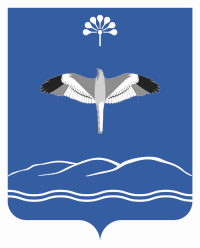 АДМИНИСТРАЦИЯ СЕЛЬСКОГО ПОСЕЛЕНИЯ РОСТОВСКИЙ СЕЛЬСОВЕТ МУНИЦИПАЛЬНОГО РАЙОНАМЕЧЕТЛИНСКИЙ РАЙОН РЕСПУБЛИКИ БАШКОРТОСТАНСовет урамы,83. Тел2ш ауылы, 452561тел/факс 2-76-19;2-76-89; E-mail:rost@ufamts.ruул. Советская, 83.д.Теляшево, 452561тел/факс 2-76-19;2-76-89; E-mail:rost@ufamts.ruОКПО 04283163  ОГРН 1020200784636  ИНН 0236000957ОКПО 04283163  ОГРН 1020200784636  ИНН 0236000957ОКПО 04283163  ОГРН 1020200784636  ИНН 0236000957